CALENDARIO LITURGICO SETTIMANALE Dal 28 Aprile al 5 Maggio 2019PARROCCHIA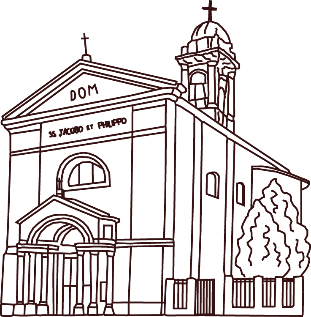 Ss. GIACOMO E FILIPPO MERONECAMMINIAMO INSIEME  28 APRILE 2019          Anno VII n° 304Pace a voi!!!Gesù si manifesta ai suoi e si mostra vivo. Mostra la verità della sua risurrezione. Da di nuovo speranza ai discepoli. Il dubbio di Tommaso ci mette davanti agli occhi la nostra fragilità umana incredula. Dopo pochi giorni dalla pasqua già il dubbio si insinua nel cuore di coloro che hanno seguito Gesù e sono stati suoi testimoni. Tommaso ha bisogno di toccare Gesù, di vedere con i suoi occhi..Anche per noi la pasqua è trascorsa da una settimana. Siamo ancora emozionati per la risurrezione? Siamo ancora pieni dell’entusiasmo della festa? Sappiamo ancora farci gli auguri ? quegli auguri di chi vuole che tutti siano felici per la risurrezione? Quegli auguri che dicono la gioia di poter annunciare al mondo la salvezza? Con queste domande mi piacerebbe poter entrare nei giorni della nostra festa patronale. Diventiamo noi cristiani testimoni della gioia della pasqua. Siamo “ autorizzati a pensare” come dice il nostro arcivescovo, e siamo tenuti a far pensare li altri sulla ricchezza che un cristiano ha sperimentato nella pasqua: la risurrezione e la vita eterna.Don MarcoVITA  DI  COMUNITÀMercoledì 1 maggio pellegrinaggio parrocchiale al santuario della madonna di Campoè. Partenza con le macchine alle ore 9.30 dal piazzale della chiesa.Alle ore 10.00 recita del rosario, salita al santuario e santa messa.Da mercoledì 1 maggio le sante messe saranno celebrate nella chiesa della Madonna di Pompei alle ore 20.30 da lunedì a venerdì; alle ore 20.00 recita del santo rosarioGiovedì 2 ore 14.30 ritiro dei ragazzi di V elementare in preparazione al sacramento della cresimaVenerdì 3 festa liturgica dei santi patroni Giacomo e Filippo. ore 20.30 santa messa solenne. Siamo invitati tutti a celebrare i nostri patroni, in modo particolare l’amministrazione comunale e le associazioni del comune di Merone .Con venerdì inizia la nostra festa patronaleSabato 4 maggio è il primo sabato del mese. Alle ore 7.00 nella chiesa di Pompei rosario e santa messa in onore del cuore immacolato di Maria. Al termine della messa affideremo ancora la nostra comunità alla protezione materna della beata Vergine.Sabato 4 maggio ore 15.00 celebrazione della santa cresima presieduta da monsignor Franco Agnesi, vicario Generale della diocesi di Milano.La messa delle ore 18.00 di sabato 4 sarà celebrata a san Francesco.Domenica 5 ore 10.30 santa messa nella festa patronale e rito del Faro dei Martiri. A seguire rinfresco e pranzo in oratorio. ( dare il nome al Bar).Nel pomeriggio intrattenimento presso la sede del CAI di Merone nel 50° dell’alpinismo giovanile.Tutti gli eventi della festa patronale sono riportati nel programma.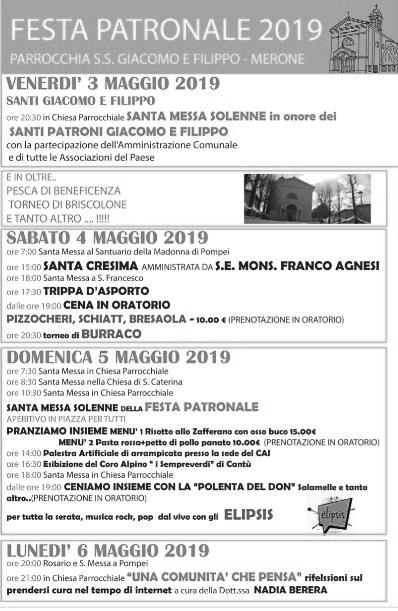 SAB. 27In Albis depositiis17.0018.00 a S. Caterina: Valentina, Antonnio, ValerioGiuseppe, Valeria, Piera, Renata, Lina, FrancoDOM. 28II Domenica di Pasqua Della Divina Misericordia  7.30  8.3010.3018.00Rigamonti Carloa S. Francesco: Molteni BrunaGiuseppee fam. CazzanigaFam. Semerara,Lasala, Barreiro LUN. 29S. Caterina da Siena  8.0018.00a S. CaterinaColzani Alessandro e Fam, Gautiero LuigiMAR.30Feria18.00Fam. Brivio e Saini, Negri Rodolfo, Mario e Maria MER. 1Feria20.30A Pompei: Luigi, Amedeo, Teresa Vergani GIO. 2S. Atanasio 16.0020.30Alla Residenza Anziani:A Pompei: intenzione dell’offerente, fam. Spadoni e Bruschi, Silvana e Germano Fedozzi  VEN.3Ss. GIACOMO E FILIPPO APOSTOLI20.30In Parrocchia: S. MESSA SOLENNE IN ONORE DEI SANTI GIACOMO E FILIPPO   SAB. 4Messe Vigliliari 7.0015.0018.00A Pompei:  Rosario e S. Messa SANTE CRESIME A S. Francesco:DOM. 5III Domenica di PasquaFESTA PATRONALE    7.30  8.3010.3018.00Donghi Ester, Fam. Mauri, Bagaini e Sangiorgio  a S. Caterina: Borgonovo Giuseppe e TeresinaPRO POPULO